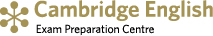 Corso NUOVA ECDL – seconda annualitàSi comunica che sabato 17 dicembre 2016 alle ore 8,30 il corso Nuova ECDL istituito l’anno scorso prosegue con le stesse modalità: Totale di 32 ore per 2 moduli, sarà suddiviso in 7 + 8  incontri di 2 ore ciascuno (ultimo incontro dei 3 ore prima esame) e sarà tenuto il sabato mattina dalle ore 8,30 alle ore 10,30.La prima parte del corso 15 ore sarà sul modulo 6 Presentation (Pover point).La prima lezione in particolare sarà dedicata al ripasso del mod 2 Online essential (Internet e posta elettronica).La seconda parte del corso 18 ore sarà sul modulo 4 Spreadsheets (Excel)Avvio Corsi NUOVA ECDL – prima annualitàSaranno istituiti i corsi NUOVA ECDL per il conseguimento della patente europearivolta a: insegnati,  personale della scuola, genitori, ex alunni ed esterni.Il primo corso si terrà presso la sede Bramante di via Valletta Fogliano n. 59 nel laboratorio di informatica dalle ore 10,35 alle ore 12,35 il sabato mattina, appena si raggiungerà il numero di 15 partecipanti.Il  corso, per un totale di 32 ore per 2 moduli (ultimo incontro dei 3 ore prima esame), sarà suddiviso in 7 + 8  incontri di 2 ore ciascuno.Qualora  la richiesta richieda l’istituzione di ulteriori corsi, questi saranno previsti nei giorni della settimana dal lunedì al venerdì dalle ore 17,00 alle ore 19,00.Il corso partirà, se e solo se, si avranno almeno 15 iscritti fino ad un massimo di 17/18 partecipanti.La precedenza sarà data nel seguente ordine:Insegnanti e personale dell’ICInsegnati esterni/ ATA esterniEx alunni dell’ICGenitori di alunni presenti nell’ICChiunque si voglia iscrivere.La partecipazione al corso è subordinata al pagamento di 120 euro e per gli esterni si aggiunge il versamento di 7 euro per l’assicurazione qualora si sia sprovvisti di assicurazione.Il primo corso aggiuntivo partirà appena raggiunto il numero di partecipanti minimo, gli altri saranno istituiti a seguire.ESAMIGli esami saranno svolti presso il test center del Istituto Casale di Vigevano e comporteranno:l’acquisto della SKILL CARD ai seguenti prezzi Docenti e ATA:  direttamente sul sito dell’AICA (http://www.aicanet.it/aica/ecdl-core/attivita-e-progetti/adesione-individuale) € 65;Genitori di alunni presenti nell’IC e chiunque si voglia iscrivere € 65;costo di un esameDocenti e ATA:  20 €;Genitori di alunni presenti nell’IC e chiunque si voglia iscrivere € 20,00;Ex alunni dell’IC: dipende dalla convenzione delle rispettive scuole di appartenenza. Se la scuola non ha firmato nessuna convenzione  il costo è di 30 €.ISCRIZIONI E VERSAMENTI 	Responsabile dei corsi è il Prof. Andrea Angeleri a cui andranno comunicate le iscrizioni (cell. 3319650351 – e-mail andrea.angeleri@istruzione.it ).	I versamenti saranno possibili a partire dal mese di gennaio secondo le modalità che verranno fornite.Il Dirigente Scolastico Dott.ssa Claudia Ghio                                                                      Firma autografa sostituita a mezzo stampa ai sensi                                                                       e per gli effetti dell’art. 3, c. 2, D.Lgs. n. 39/93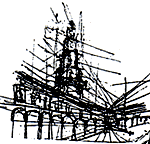 Ministero dell’Istruzione, dell’Università e della Ricerca  ISTITUTO COMPRENSIVO STATALE di via VALLETTA FOGLIANOVia Valletta Fogliano n° 59  -  27029  VIGEVANO (PV)Tel. 038175513  -  fax  038170900pvic830001@istruzione.it - pvic830001@pec.istruzione.it- C.M. PVIC830001 – C.F. 94033990188Scuole infanzia: “R. Bianchi” – “M. Pistoia Mastronardi” - Scuole primarie: “A. Negri”– “G.B. Ricci” ”G. Vidari”Scuola secondaria di primo grado: “D. Bramante”COMUNICAZIONE N. 87Vigevano, 28 novembre 2016   Tutti i Docenti							Personale ATA							Famiglie alunni ICEsterniAll’AlboSitoTutti i Docenti							Personale ATA							Famiglie alunni ICEsterniAll’AlboSitoOGGETTO: Inizio corsi ECDL 2016/2017 per insegnati, personale della scuola, genitori, ex alunni ed esterni.OGGETTO: Inizio corsi ECDL 2016/2017 per insegnati, personale della scuola, genitori, ex alunni ed esterni.